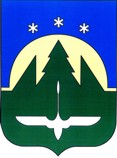 Городской округ Ханты-МансийскХанты-Мансийского автономного округа – ЮгрыДУМА ГОРОДА ХАНТЫ-МАНСИЙСКАРЕШЕНИЕ№ 221-VII РД						 Принято22 декабря 2023 годаО награжденииРассмотрев ходатайства организаций о представлении к награждению, руководствуясь Решением Думы города Ханты-Мансийска от 30 января 2017 года № 78-VI РД «О наградах города Ханты-Мансийска», частью 1 статьи 69 Устава города Ханты-Мансийска,Дума города Ханты-Мансийска РЕШИЛА:1. Наградить Почетной грамотой Думы города Ханты-Мансийска:1.1.	За многолетний добросовестный труд, высокий профессионализм, значительный вклад в развитие энергетики города и в связи с празднованием Дня энергетика:мирохинА Евгения Викторовича, ведущего инженера по энергонадзору акционерного общества «Управление теплоснабжения и инженерных сетей»;садыковУ Рузилю Шаукатовну, заместителя главного энергетика акционерного общества «Управление теплоснабжения и инженерных сетей».2. Наградить Благодарственным письмом Думы города 
Ханты-Мансийска:2.1.	За добросовестный труд, высокий профессионализм, значительный вклад в развитие энергетики города и в связи с празднованием Дня энергетика:винокуровА Евгения Александровича, инженера по энергонадзору акционерного общества «Управление теплоснабжения и инженерных сетей»;исмаил уулу Бекмырза, электромонтера по обслуживанию и ремонту электрооборудования 5 разряда акционерного общества «Управление теплоснабжения и инженерных сетей»;мирятовА Ильяса Соильевича, электромонтера по обслуживанию                             и ремонту электрооборудования 5 разряда акционерного общества «Управление теплоснабжения и инженерных сетей».2.2.	За заслуги и достижения в области гражданской обороны, защиты населения и территории города Ханты-Мансийска от чрезвычайных ситуаций                    и в связи с празднованием Дня спасателя Российской Федерации: алиевА Алексея Сергеевича, помощника начальника караула 132 пожарно-спасательной части 7 пожарно-спасательного отряда федеральной противопожарной службы Государственной противопожарной службы Главного управления Министерства Российской Федерации по делам гражданской обороны, чрезвычайным ситуациям и ликвидации последствий стихийных бедствий по Ханты-Мансийскому автономному округу – Югре;боковА Максима Александровича, помощника начальника дежурной смены службы пожаротушения 7 пожарно-спасательного отряда федеральной противопожарной службы Государственной противопожарной службы Главного управления Министерства Российской Федерации по делам гражданской обороны, чрезвычайным ситуациям и ликвидации последствий стихийных бедствий по Ханты-Мансийскому автономному округу – Югре;букинА Даниила Алексеевича, помощника начальника караула 132 пожарно-спасательной части 7 пожарно-спасательного отряда федеральной противопожарной службы Государственной противопожарной службы Главного управления Министерства Российской Федерации по делам гражданской обороны, чрезвычайным ситуациям и ликвидации последствий стихийных бедствий по Ханты-Мансийскому автономному округу – Югре;бурковУ Елену Дмитриевну, радиотелефониста центрального пункта пожарной связи службы пожаротушения 7 пожарно-спасательного отряда федеральной противопожарной службы Государственной противопожарной службы Главного управления Министерства Российской Федерации по делам гражданской обороны, чрезвычайным ситуациям и ликвидации последствий стихийных бедствий по Ханты-Мансийскому автономному округу – Югре;заварзинА Андрея Сергеевича, водителя автомобиля (пожарного) 75 пожарно-спасательной части 7 пожарно-спасательного отряда федеральной противопожарной службы Государственной противопожарной службы Главного управления Министерства Российской Федерации по делам гражданской обороны, чрезвычайным ситуациям и ликвидации последствий стихийных бедствий по Ханты-Мансийскому автономному округу – Югре;исаковА Илью Сергеевича, пожарного 2 класса 75 пожарно-спасательной части 7 пожарно-спасательного отряда федеральной противопожарной службы Государственной противопожарной службы Главного управления Министерства Российской Федерации по делам гражданской обороны, чрезвычайным ситуациям и ликвидации последствий стихийных бедствий по Ханты-Мансийскому автономному округу – Югре;кухальского Александра Владимировича, водителя автомобиля (пожарного) отдельного поста 132 пожарно-спасательной части 7 пожарно-спасательного отряда федеральной противопожарной службы Государственной противопожарной службы Главного управления Министерства Российской Федерации по делам гражданской обороны, чрезвычайным ситуациям                                   и ликвидации последствий стихийных бедствий по Ханты-Мансийскому автономному округу – Югре;маргановА Рашида Насырытдиновича, старшего водителя группы обслуживания 132 пожарно-спасательной части 7 пожарно-спасательного отряда федеральной противопожарной службы Государственной противопожарной службы Главного управления Министерства Российской Федерации по делам гражданской обороны, чрезвычайным ситуациям и ликвидации последствий стихийных бедствий по Ханты-Мансийскому автономному округу – Югре;мехряковА Романа Сергеевича, помощника начальника караула 132 пожарно-спасательной части 7 пожарно-спасательного отряда федеральной противопожарной службы Государственной противопожарной службы Главного управления Министерства Российской Федерации по делам гражданской обороны, чрезвычайным ситуациям и ликвидации последствий стихийных бедствий по Ханты-Мансийскому автономному округу – Югре;романенко Дмитрия Сергеевича, старшего помощника начальника дежурной смены службы пожаротушения 7 пожарно-спасательного отряда федеральной противопожарной службы Государственной противопожарной службы Главного управления Министерства Российской Федерации по делам гражданской обороны, чрезвычайным ситуациям и ликвидации последствий стихийных бедствий по Ханты-Мансийскому автономному округу – Югре;РыбинА Александра Андреевича, водителя автомобиля (пожарного) 75 пожарно-спасательной части 7 пожарно-спасательного отряда федеральной противопожарной службы Государственной противопожарной службы Главного управления Министерства Российской Федерации по делам гражданской обороны, чрезвычайным ситуациям и ликвидации последствий стихийных бедствий по Ханты-Мансийскому автономному округу – Югре;СубаревА Александра Сергеевича, командира отделения отдельного поста 132 пожарно-спасательной части 7 пожарно-спасательного отряда федеральной противопожарной службы Государственной противопожарной службы Главного управления Министерства Российской Федерации по делам гражданской обороны, чрезвычайным ситуациям и ликвидации последствий стихийных бедствий по Ханты-Мансийскому автономному округу – Югре;тимофеевУ Елену Сергеевну, диспетчера пожарной связи 132 пожарно-спасательной части 7 пожарно-спасательного отряда федеральной противопожарной службы Государственной противопожарной службы Главного управления Министерства Российской Федерации по делам гражданской обороны, чрезвычайным ситуациям и ликвидации последствий стихийных бедствий по Ханты-Мансийскому автономному округу – Югре;тимощукА Евгения Викторовича, водителя автомобиля (пожарного) 75 пожарно-спасательной части 7 пожарно-спасательного отряда федеральной противопожарной службы Государственной противопожарной службы Главного управления Министерства Российской Федерации по делам гражданской обороны, чрезвычайным ситуациям и ликвидации последствий стихийных бедствий по Ханты-Мансийскому автономному округу – Югре;упоровА Вячеслава Ивановича, водителя автомобиля (пожарного) отдельного поста 132 пожарно-спасательной части 7 пожарно-спасательного отряда федеральной противопожарной службы Государственной противопожарной службы Главного управления Министерства Российской Федерации по делам гражданской обороны, чрезвычайным ситуациям и ликвидации последствий стихийных бедствий по Ханты-Мансийскому автономному округу – Югре;федоровА Виктора Васильевича, командира отделения 75 пожарно-спасательной части 7 пожарно-спасательного отряда федеральной противопожарной службы Государственной противопожарной службы Главного управления Министерства Российской Федерации по делам гражданской обороны, чрезвычайным ситуациям и ликвидации последствий стихийных бедствий по Ханты-Мансийскому автономному округу – Югре;фишер Екатерину Михайловну, диспетчера центрального пункта пожарной связи службы пожаротушения 7 пожарно-спасательного отряда федеральной противопожарной службы Государственной противопожарной службы Главного управления Министерства Российской Федерации по делам гражданской обороны, чрезвычайным ситуациям и ликвидации последствий стихийных бедствий по Ханты-Мансийскому автономному округу – Югре;фишер Олега Леонидовича, водителя дежурной смены службы пожаротушения 7 пожарно-спасательного отряда федеральной противопожарной службы Государственной противопожарной службы Главного управления Министерства Российской Федерации по делам гражданской обороны, чрезвычайным ситуациям и ликвидации последствий стихийных бедствий                        по Ханты-Мансийскому автономному округу – Югре;шияновА Андрея Борисовича, водителя дежурной смены службы пожаротушения 7 пожарно-спасательного отряда федеральной противопожарной службы Государственной противопожарной службы Главного управления Министерства Российской Федерации по делам гражданской обороны, чрезвычайным ситуациям и ликвидации последствий стихийных бедствий                             по Ханты-Мансийскому автономному округу – Югре;щеглинковА Александра Владимировича, помощника начальника караула 132 пожарно-спасательной части 7 пожарно-спасательного отряда федеральной противопожарной службы Государственной противопожарной службы Главного управления Министерства Российской Федерации по делам гражданской обороны, чрезвычайным ситуациям и ликвидации последствий стихийных бедствий по Ханты-Мансийскому автономному округу – Югре;эйберт Светлану Анатольевну, старшего диспетчера центрального пункта пожарной связи службы пожаротушения 7 пожарно-спасательного отряда федеральной противопожарной службы Государственной противопожарной службы Главного управления Министерства Российской Федерации по делам гражданской обороны, чрезвычайным ситуациям и ликвидации последствий стихийных бедствий по Ханты-Мансийскому автономному округу – Югре.2.3.	За многолетний добросовестный труд, высокий профессионализм                       и личный вклад в развитие социального обслуживания населения города                   Ханты-Мансийска:МИРЗЕАГАЕВУ Бесхалум Штибековну, специалиста по социальной реабилитации консультативно-диагностического отделения бюджетного учреждения Ханты-Мансийского автономного округа – Югры                                    «Ханты-Мансийский реабилитационный центр».Председатель Думыгорода Ханты-Мансийска						             К.Л. ПенчуковПодписано22 декабря 2023 года